Publicado en Madrid el 22/01/2021 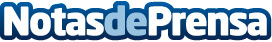 Nueva línea exclusiva de productos en Mascota PlanetMascota Planet refuerza su marca consiguiendo la exclusividad en la línea de "For Fan Pets", la cual consiste en una selección de marcas, como Disney, Marvel, Star Wars… El objetivo de Mascota Planet es completar toda su oferta adaptándose a las necesidades de todos y cada uno de sus clientesDatos de contacto:ALVARO GORDO951650484Nota de prensa publicada en: https://www.notasdeprensa.es/nueva-linea-exclusiva-de-productos-en-mascota_1 Categorias: Moda Mascotas Consumo http://www.notasdeprensa.es